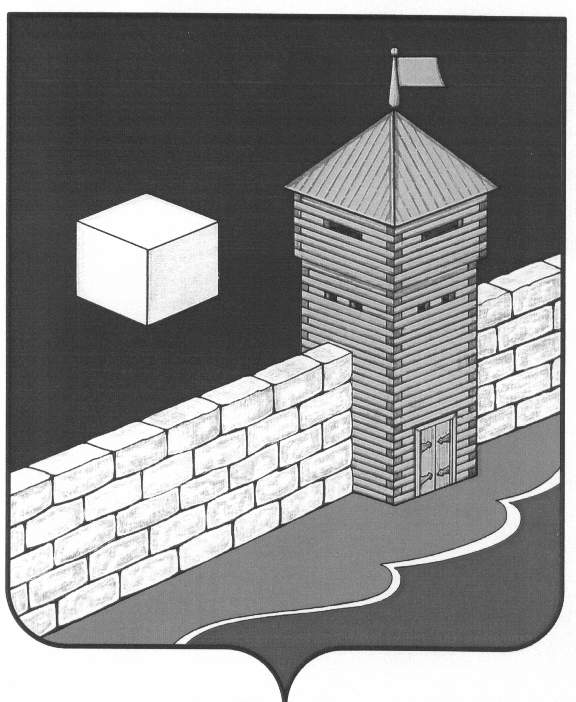 Совет   депутатов  Еманжелинского   сельского   поселенияпятого созываР Е Ш Е Н И Е  456574, с. Еманжелинка, ул. Лесная  д. 2аот  28  августа  2019 года                                                                          №  374Об  исполнении бюджета Еманжелинского сельского поселения за 1 полугодие 2019 года       Совет депутатов Еманжелинского сельского поселения отмечает, что в доходную часть бюджета Еманжелинского сельского поселения за 1 полугодие  2019  года  поступило доходов 10762,5тыс.руб. или 136,1  процентов  к первоначально утвержденному бюджету, собственных доходов поступило 2215,0тыс.руб., при плане 1664,0тыс.руб., что составило 133,1процента  к первоначально утвержденному бюджету.     Расходы на защищенные статьи профинансированы в полном объеме от фактической потребности.     На основании вышеизложенногоСовет депутатов Еманжелинского сельского поселенияр е ш а е т:отчет об исполнении бюджета Еманжелинского сельского поселения за  1 полугодие  2019 года  по доходам в сумме 10762,5 тыс. руб. (Десять миллионов семьсот шестьдесят две тысячи пятьсот) рублей, по расходам в сумме   10636,6 тыс. руб. (Десять  миллионов шестьсот тридцать шесть тысяч шестьсот) рублей,  утвердить.Глава Еманжелинского сельского поселения                   О.Л. БобыревОтчетоб исполнении бюджета Еманжелинского сельского поселения за 1 полугодие 2019г.        Общая сумма доходов бюджета Еманжелинского сельского поселения на 1 полугодие 2019 года (вместе с финансовой помощью из других уровней бюджета) первоначально планировалась в сумме 7908,08тыс.руб., фактическое поступление доходов составило  10762,5тыс.руб., или 136,1%, от первоначального плана.        Сумма собственных доходов Еманжелинского поселения за 1 полугодие  2019 года составила 2215,0тыс.руб. при первоначальном плане 1664,0тыс.руб. Обеспечено исполнение первоначально утвержденных  бюджетных назначений по собственным доходам местного бюджета на 133,1 %. В собственных доходах налоговые платежи планировались на 1 полугодие 2019 года в сумме 1532,0тыс.руб., исполнение составило 1877,8тыс.руб., 122,6 %. Неналоговые доходы планировались  в сумме 132,0тыс.руб., исполнение составило 337,2тыс.руб., исполнение составило 255,5 %.Информация по доходам Еманжелинского сельского поселения за 1 полугодие 2019 года  Финансовая помощь из областного и районного бюджетов  в 1 полугодии  2019 года составила 8547,5тыс.руб., при  первоначальном плане 6244,08тыс.руб., или 136,9%.перевыполнение плана по доходам  связано с поступлением дополнительных дотаций и субсидий. Полученные доходы позволили в полном  объеме обеспечить финансирование расходов местного бюджета.Расходная часть бюджета Еманжелинского сельского поселения  на 1 полугодие 2019 года  первоначально планировалась как и доходная в сумме 7908,08тыс.руб., исполнение по расходам фактически составило 10636,6тыс.руб., или 134,5%, произведено своевременное и в полном объеме финансирование таких социально значимых расходов как заработная плата, расчеты за потребление топливно-энергетических ресурсов, и др.   Просроченной дебиторской и кредиторской задолженности на 01.07.2019 года нет.  Главный  бухгалтер                                                                             Е.В.ШалагинанаименованиеПланпервоначальныйУвеличениеплана по доходамУточненныйплан по доходамФактическоеПоступлени доходов на01.07.2019г.%исполненияк первоначальному плануНДФЛ290,0290,0445,5153,6Налог на имущество230,0230,0295,7128,6Единый сельхозналог32,032,018,758,5Земельный налог980,0327,041307,041117,9114,1Доходы от арендной платы22,3Доходы от арендной платы (казна)132,0132,0210,0159,1Прочие доходы 12,0Доходы от аренды земли90,090,093,9Поступления от  денежных взысканий (штрафов)-1,1ИТОГО собственных доходов1664,0417,042081,042215,0133,1	Дотация на выравнивание2629,52629,52629,5100Дотации на сбалансированность(+84,5 отлов собак,+10,0 поощрение,+49,5 инвентар.водопроводных сетей,+20,0 костюмы для Экситон, +50,4 контейнерные площадки,+2,6 Бажовский фестиваль,+115,0 контейнерные площадки, +95,0 монтаж теплосчетчика)494,88427,0921,8709,2143,3Субсидия346,2346,2346,8100,1Субсидии формирование современной городской среды0,002115,12115,10,000,0Субвенция ВУС115,0115,0108,394,1Межбюджетные трансферты (Библиотека)905,4905,4905,9100Межбюджетные трансферты (Содержание мест захоронения)40,140,180,3200,3Межбюджетные трансферты (Благоустройство дорог дополнит.акцизы-114,8)1087,8114,81202,61712,7157,4Межбюджетные трансферты (Коммунальное хозяйство)+500,0 возмещение потерь, +2200,0+ 232,4кап.ремонтводопр. сетей;+1107,4 кап.ремонт теплосетей,  535,24039,84575,01981,8370,3Прочая субсидия (Льготы специалистам)90,090,073,181,2Субсидии на модернизацию и ремонт автомобильных дорог2696,12696,10Итого дотации6244,089392,815636,88547,5136,9Итого доходов на 01.07.2019г.7908,089809,8417717,810762,5136,1№ п/пНаименование расходовПервоначальный бюджет по расходамна 01.07. 2019г.Фактическое исполнение на01.07.2019 года% исполнения1Общегосударственные вопросы2722,93189,8117,12Национальная оборона  (ВУС)114,990,778,93Национальная безопасность и правоохранительная деятельность (Чрезвычайные ситуации)10,016,8168,04Национальная экономика                      (дорожные фонды)1087,91667,0153,25Жилищно-коммунальное хозяйство, благоустройство1210,42838,3234,57Молодежная политика (Трудоустройство несовершеннолетних)27,425,793,88Культура и кинематография (Учреждения культуры и библиотеки)2484,12565,3103,29Социальная политика (Материальная помощь малообеспеченным, муниципальная пенсия, льготы)175,9153,887,410Физкультура и спорт74,589,1119,6итого7908,0810636,6134,5